DEĞİŞEBİLEN BENEtkinlik Bilgi Notu-1                       Çalışma Yaprağı-1Çalışma Yaprağı-2Çalışma Yaprağı-3Sevgili öğrenciler, 10 yıl sonraki halinizi bir hayal edin. 10 yıl sonra neredesiniz, neler yapıyorsunuz, kendinizle ilgili neleri değişmiş olarak görüyorsunuz bir düşünün. Sonrasında aşağıdaki mektup sayfasına ona bir mektup yazın.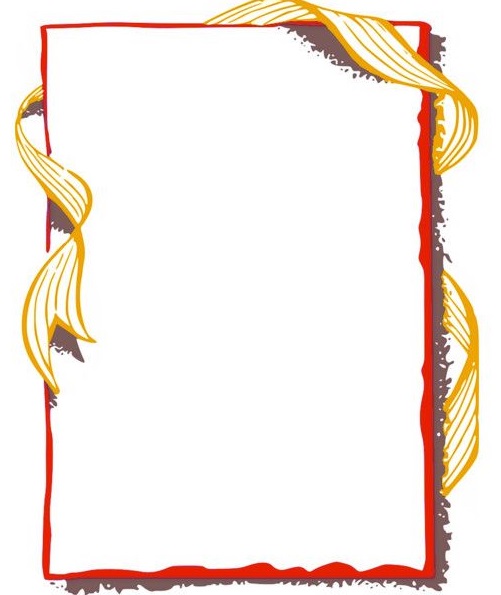 Gelişim Alanı:Sosyal DuygusalYeterlik Alanı:Benlik FarkındalığıKazanım/Hafta:Kendini tanımlayan özelliklerin değişebilir olduğunu fark eder. / 31. HaftaSınıf Düzeyi:6. SınıfSüre:40 dk (Bir ders saati)Araç-Gereçler:Çalışma Yaprağı-1Çalışma Yaprağı-2Çalışma Yaprağı-3Etkinlik Bilgi Notu-1Küçük plastik topUygulayıcı İçin Ön Hazırlık:Etkinlik Bilgi Notu-1’ in çıktısı alınır.Çalışma Yaprağı-1, Çalışma Yaprağı-2 ve Çalışma Yaprağı-3’ün çıktısı alınarak öğrenci sayısı kadar çoğaltılır.Süreç (Uygulama Basamakları):Öğrencilerden oldukları yerde ayağa kalkmalarını istenir. Uygulayıcı tarafından plastik top öğrencilerden birine verilir ve açıklamasını beklemesi söylenir. Aşağıdaki yönerge verilerek etkinlik başlatılır.“Bugün sizlerle kendimizi tanımlayan özelliklerden bahsedeceğiz. Bizler kendimizden bahsederken bizde var olan özelliklerimizi dile getiririz. Bu sayede iletişime geçtiğimiz insanlara kendimizi daha kolay anlatırız ve onların da bizi tanımları kolaylaşır. Şimdi hep beraber bizi en iyi tanımladığını düşündüğümüz özellikle birlikte ismimizi söyleyip bu topu birbirimize atacağız. Söylediğimiz özellikler bir-iki kelimeyi geçmemeli mesela uyumlu Elif gibi kısaca söyleyebilirsiniz. Arada sırada topu bana da atabilirsiniz. Haydi başlayalım” Öğrenciler oyunu tamamladıklarında öğrencilere Çalışma Yaprağı-1 dağıtılır. Aşağıdaki yönerge ile etkinlik devam ettirilir:“Şimdi sizlere bir örnek olay okuyacağım. Sizlerden bu örnek olayı iyice dinlemenizi ve Semra’nın kendini tanımlarken hangi özellikleri kullandığını çalışma yaprağı-1’de ki ilgili kutucuğa yazmanızı istiyorum.” Öğrencilere Etkinlik Bilgi Notu-1’de yer alan örnek olay kısımlar halinde okunur. Bir sonraki kısma geçilmeden öğrencilerin ilgili kutucuğa özellikleri yazabilmeleri için yeterli süre verilir.Öğrenciler yazma işlemini bitirdikten sonra gönüllü öğrencilerden yazdıkları özellikleri paylaşmaları istenir.Öğrencilerden paylaşımlar alındıktan sonra aşağıdaki yönerge ile süreç yönlendirilir: “Semra’nın üç farklı tanışma hikayesini dinlediniz. Üçünde de kendini tanıtan özelliklerinden bahsetti. Bu özelliklerde sizler nasıl bir değişiklik gördünüz?” Öğrencilerin paylaşımları alındıktan sonra Çalışma Yaprağı-2 öğrencilere dağıtılır ve şu yönerge verilir:“Etkinliğimizin başında kendimizi tanımlayan bir özelliği söyledik. Şimdi kendinizi tanımlayan farklı özelliklerinizi de düşünmenizi istiyorum. Düşündüğünüz bu özellikleri size dağıttığım çalışma yaprağı-2’ ortaokulda ben kutucuğuna yazın.”Öğrencilerden paylaşımları alınır ve şu yönerge ile etkinlik devam ettirilir:“Şimdi geçmiş yaşantılarınızı düşünün ve mesela ilkokulda kendinizi nasıl tanıtırdınız, kendinizi tanıtırken hangi özelliklerinizi söylerdiniz bir hatırlayın. Hatırladığınız özellikleri çalışma yaprağında ilkokulda ben kutucuğuna yazın.”Aşağıdaki tartışma soruları ile süreç devam ettirilir:Kendi yaşantılarınızı düşündüğünüzde kendinizi tanımlayan hangi özelliklerinizde değişiklikler oldu?Kendinizi tanımlarken öncesinde kullandığınız fakat şimdi kullanmadığınız özellikler hangileri?Sizce bu değişimler neden oldu?Öğrencilerin paylaşımları alındıktan sonra aşağıdakine benzer bir açıklama ile süreç sonlandırılır:“Bizler kendimizi tanımlarken bazı özelliklerden bahsederiz. Bu özellikler zaman geçtikçe, farklı yönlerimizi keşfettikçe değişebilir. Bazılarını söylemeyi bırakırız bazılarını devam ettirir yanına yenilerini ekleriz.”Kazanımın Değerlendirilmesi:Öğrencilere Çalışma Yaprağı-3 dağıtılır. Çalışma yaprağındaki şablona 10 yıl sonraki hallerini düşünmelerin kendilerinde nelerin değişmiş olabileceğini hayal etmelerini ve 10 yıl sonraki kendilerine bir mektup yazmaları istenir. Uygulayıcıya Not:Isınma oyunu esnasında uygulayıcı özelliklere değinirken olumlu özellikler kadar olumsuz özelliklerden de örnek vermelidir. Bu sayede öğrencilere olumsuz özelliklerimizin de var olabileceği hatırlatılmış olur.Isınma oyununda top atmanın sınıfta uygulanamaması durumunda top elden ele gezdirilerek ya da öğrenciden topu atmasını istediği arkadaşının ismini söylemesi şeklinde de oynatılabilir. Top yerine uygun olan ve belirtilen işlevi yerine getirecek faklı bir nesne de kullanılabilir.Özel gereksinimli öğrenciler için;Etkinlik Bilgi Notu-1 de yer alan örnek durumlara ilişkin görseller de hazırlanarak öğrencilerin Çalışma Yaprağı-‘i doldurmaları için hatırlamaları gerekenler basitleştirilebilir.Çalışma Yaprağı-2’nin doldurulma sürecinde öğrencilere sorular sorularak bireysel destek olunabilir.Tartışma soruları basitleştirilerek öğrencilerin etkinliğe katılımları artırılabilir.Etkinliği Geliştiren:Hatice Tok        Birinci kısım:İlkokula başlayan Semra teneffüste sınıf arkadaşlarının yanına gider. Sınıf arkadaşlar birbirlerini tanımak için  anlat kendini diye bir oyun oynarlar. Bu oyunda herkes kendisi ile ilgili özellikleri diğerlerinde söylüyordur. Sıra Semra ya geldiğinde Semra özelliklerini şöyle anlatır. “Kalabalık oynanan oyunlarda uyumlu davranırım, kurallara göre oyunu sürdürmeyi severim. Ayrıca merak etmeyi çok severim, merakım sayesinde yeni şeyler keşfedebiliyorum. Ama bazen sabırsız bir insan olabiliyorum. İstediğim şey hemen olsun istiyorum.”       İkinci kısım:Semra 6. sınıfta okurken başka şehre taşındıkları için başka bir okula devam etmek durumunda kalmıştır. Yeni sınıfına ilk girdiğinde sınıf arkadaşlarının meraklı gözlerle onu izlediklerini görmüştür. Öğretmenleri “Semra arkadaşınız aramıza yeni katıldı. Hoş geldin Semra burada da önceki okulunda olduğu gibi çok güzel şeyler yaşayacağına eminim. Bize biraz kendini tanıtır mısın?” der. Semra “ Herkese merhaba adım Semra bu okula yeni geldim. Meraklı araştırmalar yapmayı seven biriyimdir. Grup çalışmalarında olduğu kadar bireysel çalışmalarda da başarılı işler çıkarabiliyorum. Önceden çok sabırsız biriydim ama zamanla sabredebileceğimi de gördüm. Artık daha sabırlı biriyim. Ayrıca gezmeyi ve eğlenmeyi de çok severim.” der.      Üçüncü kısım:Liseye devam eden Semra’nın İngilizce öğretmenin tayini çıkış ve yerine yen bir İngilizce öğretmeni gelmiştir. Yeni gelen öğretmenleriyle ilk derste öğretmenleri öğrencilerle tanışmak istemiş ve öğrencilerden sırayla kendilerini tanıtmalarını beklemiştir. Sıra Semra ya geldiğinde, Semra “ Gezmeyi yeni yerler görmeyi çok severim. Önceden daha meraklı biriydim, çok fazla araştırma yapardım ama bu özelliğimi eskisi kadar kullanamıyorum artık. Arkadaşlarımla birlikte çalışmayı çok severim onlarla birlikte ortaya bir ürün çıkardığımızda çok mutlu olurum. Bir de son zamanlarda müzikle ilgilenmeye başladım. Müzikle  ilgilenmek bana çok iyi geliyor. ” diyerek kendini tanıtır.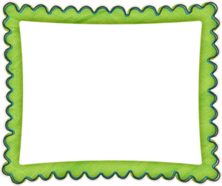 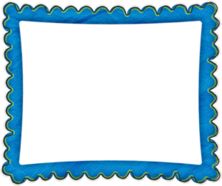 